UNIVERSITARIO vs. FC MOTAGUASe enfrentarán por primera vez en Liga Concacaf Scotiabank. Se han jugado 8 partidos entre clubes de Panamá y Honduras en la SCL con 4 victorias para los panameños, 2 para los hondureños y 2 empates. Universitario vs. Honduras Progreso (Octavos de final 2017), Plaza Amador vs. Olimpia (Semifinales  2017), Tauro vs. Real España (octavos de final 2018) y Tauro vs. Motagua (Semifinales 2018).Será el partido número 7 de SCL en el Estadio Agustín Muquita Sánchez de La Chorrera donde se han anotado 13 goles. Universitario, Tauro, San Francisco y CAI jugaron de locales en este estadio. Partidos de Universitario en este estadio: (3-1) vs Diriangén (Oscar Villarreal x2 y Sergio Moreno; Erling Ruíz) y 1-2 vs. Herediano (Keyner Brown e/c; Keyner Brown y José Ortíz) en Octavos de final y Cuartos de final de 2018.FUNDACIÓN: en 1974 fue fundado como Chorrillo FC. Desde junio de 2018 pasó a denominarse Club Deportivo Universitario. ENTRENADOR: Gary Stempel (ENG). PARTICIPACIONES: 3 (2017, 2018 y 2021).MEJOR RESULTADO: Cuartos de Final en 2017 y 2018.RÉCORD: PJ-8 PG-4 PE-0 PP-4 (GF-10 GC-8). MÁXIMOS GOLEADORES: Sergio Moreno (PAN), Óscar Villarreal (PAN) con 3 goles.ASISTENCIAS: Josiel Núñez (PAN) con 3, Óscar Villarreal (PAN) con 2.SALVADAS EN SCL: (11). GUARDAMETAS: Vladimir Vargas (PAN) 11.DEFINICIONES POR PENALES: no. ASÍ CLASIFICÓ A LA SCL 2021: Subcampeón en el Torneo Apertura 2021 de la Primera División de Panamá con el mejor récord agregado de la Temporada 2020/21. Se ha enfrentado a equipos de Honduras (Honduras Progreso en Octavos de Final, 2017), Costa Rica (Santos de Guápiles en Cuartos de Final  2017) y Nicaragua (Diriangén en Octavos de Final  2018).   TOP PLAYERS:Iván Anderson (PAN). Estuvo presente en 3 de las 4 ediciones anteriores de Liga Concacaf Scotiabank con Tauro. En 2018 jugó (3) partidos y anotó un gol en el triunfo (4-0) vs Walter Ferretti en cuartos de final, en 2019 jugo dos partidos y en el 2020 un juego. Román Torres (PAN). Es uno de los jugadores con más partidos en la historia de la Copa Oro Concacaf (25 partidos entre 2007, 2009, 2011, 2013, 2015 y 2019). A nivel clubes, jugó en la SCCL 2015/16 y 2018 con Seattle Sounders.Joseph Cox (PAN). Registra 4 presencias internacionales (Liga de Campeones de Concacaf 2013/14 y 2016/17) y 2 goles con Árabe Unido.FUNDACIÓN: 1928. DT: Diego Vásquez (ARG). APARICIONES: 4 (2018, 2019, 2020 y 2021).MEJOR RESULTADO: Subcampeón en  2018 y 2019. RÉCORD: PJ-20 PG-9 PE-7 PP-4 (GF-27 GC-18). MÁXIMOS GOLEADORES: Rubilio Castillo (HON), Kevin López (HON), Juan Pablo Montes (HON) con 5 goles. Con 3 Roberto Moreira Aldana (PAR).ASISTENCIAS: Matías Galvaliz (ARG) posee el récord de más asistencias en la SCL (6) , Kevin López (HON) con 4.TOTAL DE SALVADAS EN LA SCL: (47). GUARDAMETAS: Jonathan Rougier (ARG) con 47.DEFINICIONES POR PENALES: (3). GANADA: 2. PERDIDA: 1.Derrotó  (15-14) a Comunicaciones en la Ronda Preliminar de la edición 2020 después de empatar  2-2 en el tiempo reglamentario. Esta es la tanda de penales más larga en la historia de los torneos de clubes de Concacaf. Derrotó (4-3) a Alianza en los 8vos de Final 2020. Perdió (4-2) vs. Real Estelí después de empatar 2-2 en el Repechaje para clasificar a la SCCL 2021 en el Estadio Nacional, Tegucigalpa. ASÍ SE CLASIFICÓ A LA SCL 2021: Equipo con mayor récord acumulado en la Temporada 2020/21 de los clubes no campeones en la Liga Nacional de Honduras. Avanzó directamente a los Octavos de Final de SCL 2021.   TOP PLAYERSKevin López (HON): Sub campeón en 2018 (dos goles y 8 partidos) y 2019 (un gol en 8 partidos). En el 2020 anotó dos goles en 4 partidos y tiene cuatro asistencias en total. Matías Galvalíz (ARG). Es el líder de asistencias en la SCL (6) en 20 partidos. Fue sub campeón en 2018 y 2019. Jonathan Rougier (ARG) El guardameta tiene 47 salvadas en la SCL en las cuatro participacones del FC Motagua. 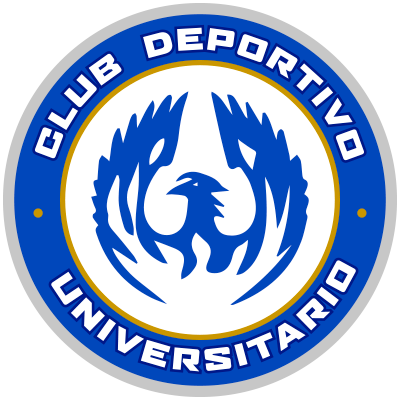 UNIVERSITARIOOCTAVOS DE FINALMOTAGUA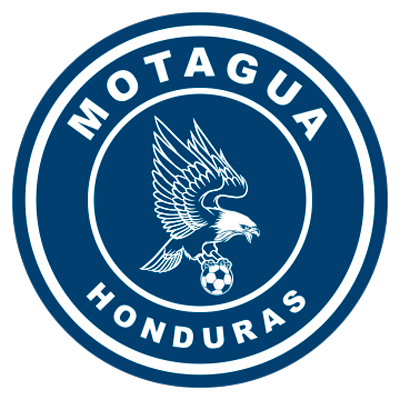 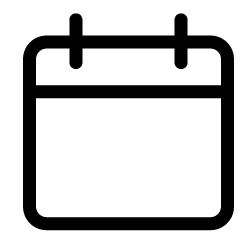 23 DE SEPTIEMBRE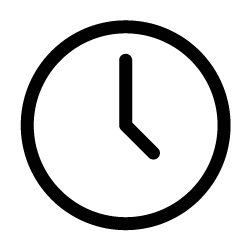 10 PM ET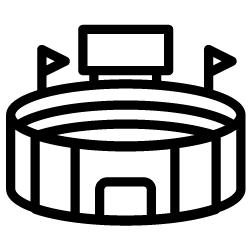 Estadio Agustín Muquita SánchezDATOS 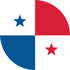 UNIVERSITARIO (PAN)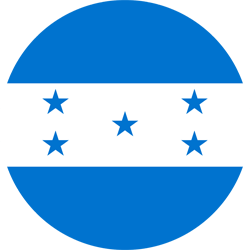 MOTAGUA (HON)